Supplementary figure 1. Study flow chart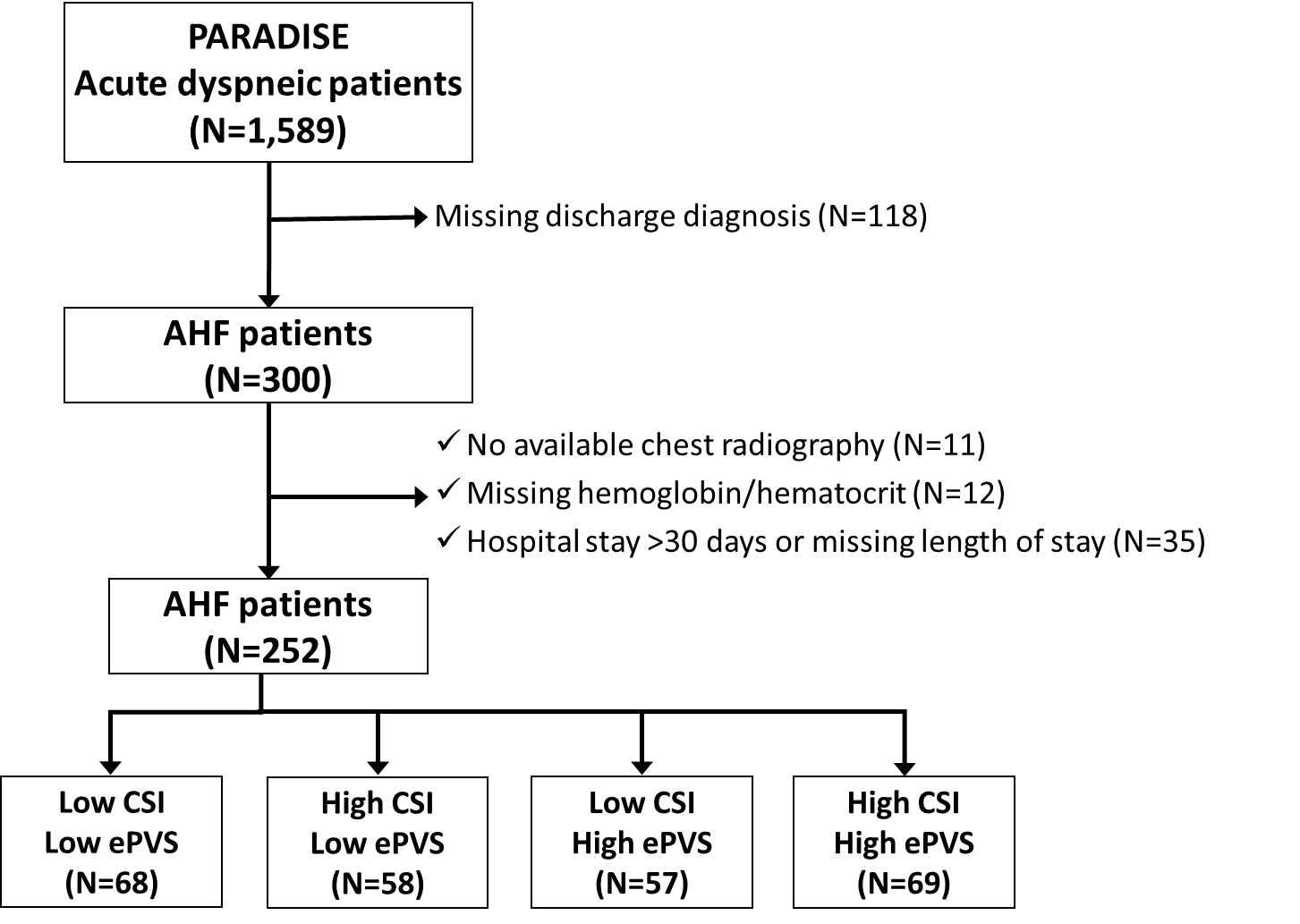 Supplementary figure 2. Survival curve for the inhospital mortality according to ePVS/CSI categories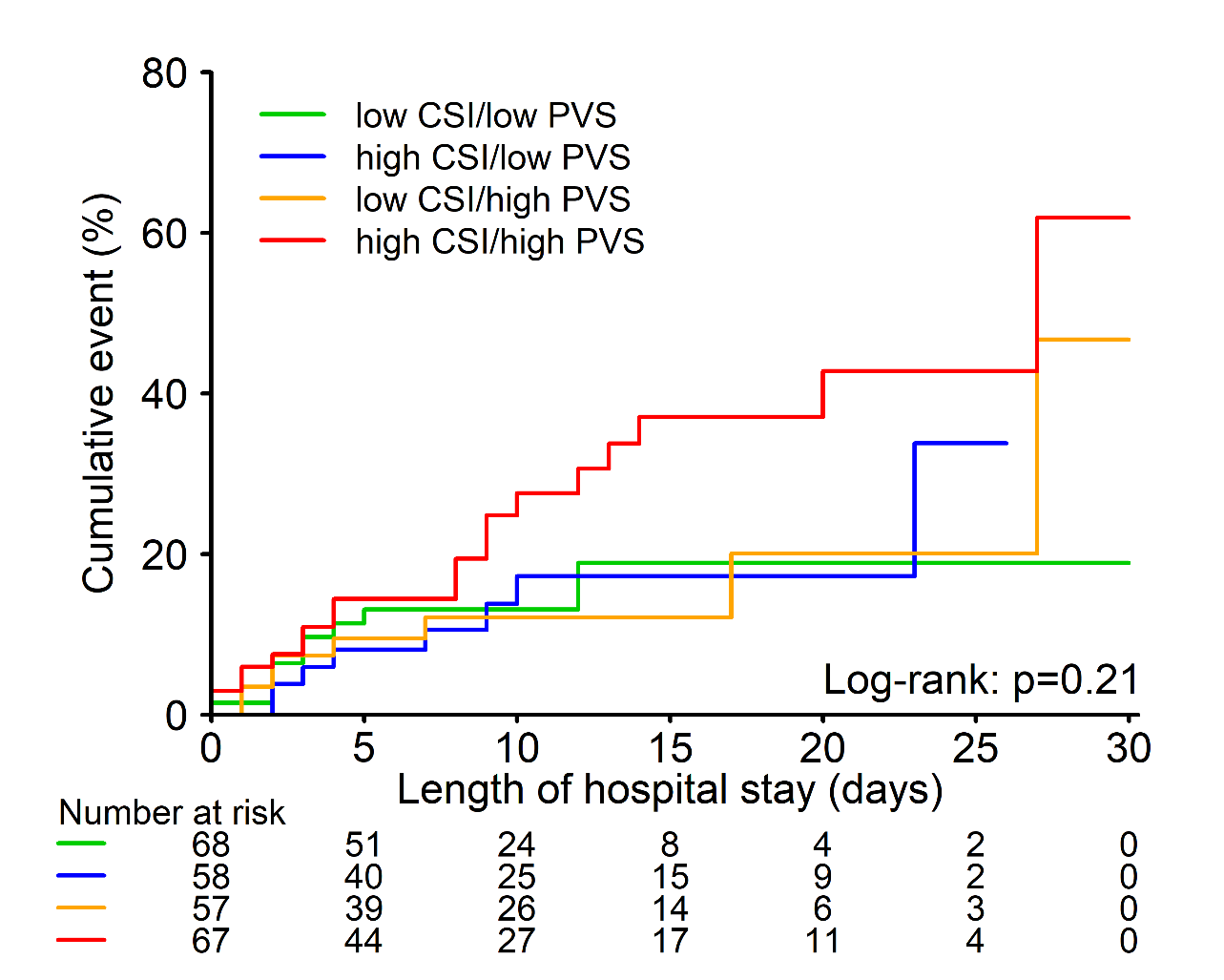 Supplementary table 1. Interaction between CSI/ePVS and baseline factors on in-hospital mortalitySupplementary table 2. Cox proportional hazard model for in-hospital mortality before and after 7 days following emergency department admissionp-value for interactionAge >80 years0.98Sex0.09Hypertension0.21Coronary artery disease0.78COPD0.45Pneumonia0.88Pleural effusion in chest radiogram0.18Quality of chest radiogram0.07<7 days<7 days<7 days≥7 days≥7 days≥7 daysHR95% CIp-valueHR95% CIp-valueCSI continuous (per 0.1)0.990.99-1.240.921.110.99-1.240.07High CSI vs Low CSI1.010.48-2.120.984.301.23-15.100.02ePVS continuous0.940.70-1.260.681.401.04-1.880.03High ePVS vs Low ePVS1.180.56-2.490.661.800.62-5.210.28Low CSI & Low ePVS(reference)(reference)High CSI & Low ePVS0.740.24-2.270.603.750.14-16.970.24Low CSI & High ePVS0.900.31-2.610.851.520.41-33.930.73High CSI & High ePVS1.160.45-3.010.766.810.86-53.900.07